Domaine : E.P.S.Domaine : E.P.S.Domaine : E.P.S.Activité : Glisse - PatinoireActivité : Glisse - PatinoireActivité : Glisse - PatinoireActivité : Glisse - PatinoireActivité : Glisse - PatinoireSéance 2Séance 2Cycles 2 et 3Cycles 2 et 3Niveau : CP - CE - CMNiveau : CP - CE - CMNiveau : CP - CE - CMNombre d’élèves : Nombre d’élèves : Nombre d’élèves : Nombre d’élèves : Nombre d’élèves : Objectif général : découvrir et s’approprier les composantes de l’activitéObjectif général : découvrir et s’approprier les composantes de l’activitéObjectif général : découvrir et s’approprier les composantes de l’activitéObjectif général : découvrir et s’approprier les composantes de l’activitéCompétences travaillées : Les fondamentaux de la glisse :-  Equilibre : parvenir à se tenir debout.-  Propulsion : se déplacer, glisser et pousser.-  Impulsion : enjamber, sauter.-  Rotation : savoir tourner-  Freinage : s’arrêterRéagir à une consigne donnée (capacité d’écoute et de concentration).Respecter les consignes de sécuritéCompétences travaillées : Les fondamentaux de la glisse :-  Equilibre : parvenir à se tenir debout.-  Propulsion : se déplacer, glisser et pousser.-  Impulsion : enjamber, sauter.-  Rotation : savoir tourner-  Freinage : s’arrêterRéagir à une consigne donnée (capacité d’écoute et de concentration).Respecter les consignes de sécuritéCompétences travaillées : Les fondamentaux de la glisse :-  Equilibre : parvenir à se tenir debout.-  Propulsion : se déplacer, glisser et pousser.-  Impulsion : enjamber, sauter.-  Rotation : savoir tourner-  Freinage : s’arrêterRéagir à une consigne donnée (capacité d’écoute et de concentration).Respecter les consignes de sécuritéCompétences travaillées : Les fondamentaux de la glisse :-  Equilibre : parvenir à se tenir debout.-  Propulsion : se déplacer, glisser et pousser.-  Impulsion : enjamber, sauter.-  Rotation : savoir tourner-  Freinage : s’arrêterRéagir à une consigne donnée (capacité d’écoute et de concentration).Respecter les consignes de sécuritéCompétences travaillées : Les fondamentaux de la glisse :-  Equilibre : parvenir à se tenir debout.-  Propulsion : se déplacer, glisser et pousser.-  Impulsion : enjamber, sauter.-  Rotation : savoir tourner-  Freinage : s’arrêterRéagir à une consigne donnée (capacité d’écoute et de concentration).Respecter les consignes de sécuritéCompétences travaillées : Les fondamentaux de la glisse :-  Equilibre : parvenir à se tenir debout.-  Propulsion : se déplacer, glisser et pousser.-  Impulsion : enjamber, sauter.-  Rotation : savoir tourner-  Freinage : s’arrêterRéagir à une consigne donnée (capacité d’écoute et de concentration).Respecter les consignes de sécuritéDuréeDéroulement – ConsignesDéroulement – ConsignesDéroulement – ConsignesDéroulement – ConsignesDéroulement – ConsignesDispositif Modalités de travailRôle de l’enseignantRôle de l’enseignantMatériel - Supports15’Avant l’activité :Arrivée de la classe sur les lieux de l’activité.Temps d’équipement patins et protections. (possibilité de jeux par deux pour s’équiper)Rappel des règles du site.Avant l’activité :Arrivée de la classe sur les lieux de l’activité.Temps d’équipement patins et protections. (possibilité de jeux par deux pour s’équiper)Rappel des règles du site.Avant l’activité :Arrivée de la classe sur les lieux de l’activité.Temps d’équipement patins et protections. (possibilité de jeux par deux pour s’équiper)Rappel des règles du site.Avant l’activité :Arrivée de la classe sur les lieux de l’activité.Temps d’équipement patins et protections. (possibilité de jeux par deux pour s’équiper)Rappel des règles du site.Avant l’activité :Arrivée de la classe sur les lieux de l’activité.Temps d’équipement patins et protections. (possibilité de jeux par deux pour s’équiper)Rappel des règles du site.Groupe classeGroupe classeGroupe classe10’I – Entrée dans l’activitéRedécouverte du milieu, (patinoire) des aménagements, des parcours, jeux, activités… Mis en place par le personnel de la Patinoire ou par les instituteurs.Se réapproprier l’espace et s’échauffer : à quatre pattes, en marchant ou en glissant. En s’aidant de mobiliers ou de la balustrade, si nécessaire.I – Entrée dans l’activitéRedécouverte du milieu, (patinoire) des aménagements, des parcours, jeux, activités… Mis en place par le personnel de la Patinoire ou par les instituteurs.Se réapproprier l’espace et s’échauffer : à quatre pattes, en marchant ou en glissant. En s’aidant de mobiliers ou de la balustrade, si nécessaire.I – Entrée dans l’activitéRedécouverte du milieu, (patinoire) des aménagements, des parcours, jeux, activités… Mis en place par le personnel de la Patinoire ou par les instituteurs.Se réapproprier l’espace et s’échauffer : à quatre pattes, en marchant ou en glissant. En s’aidant de mobiliers ou de la balustrade, si nécessaire.I – Entrée dans l’activitéRedécouverte du milieu, (patinoire) des aménagements, des parcours, jeux, activités… Mis en place par le personnel de la Patinoire ou par les instituteurs.Se réapproprier l’espace et s’échauffer : à quatre pattes, en marchant ou en glissant. En s’aidant de mobiliers ou de la balustrade, si nécessaire.I – Entrée dans l’activitéRedécouverte du milieu, (patinoire) des aménagements, des parcours, jeux, activités… Mis en place par le personnel de la Patinoire ou par les instituteurs.Se réapproprier l’espace et s’échauffer : à quatre pattes, en marchant ou en glissant. En s’aidant de mobiliers ou de la balustrade, si nécessaire.Groupe entierConsigne :Entrez sur la piste et dispersion.EquilibreGroupe entierConsigne :Entrez sur la piste et dispersion.EquilibreGroupe entierConsigne :Entrez sur la piste et dispersion.Equilibre 10’10’10’10’10’15’10’II – Phase d’apprentissageActivité n°2 : Les jeux ateliersJeu atelier n°1 : Le freinage :Je ralentis et je m’arrête en chasse neige (proximité de la balustrade)Jeu atelier n°2  Impulsion :Je passe par-dessus un objetJeu atelier n°3  Rotation :Je rentre dans le cerceau et  je tourne en marchantJeu atelier n°4  Propulsion :Je me place dans le cerceau, et je le fait avancer en le poussant avec mes patins.Jeu atelier n°5  L’équilibre :Je pousse et je glisse les pieds le plus rapproché possible entre deux lignesActivité n°2 : le parcoursConsigne : 1-Je rentre dans le cerceau et je le fais avancer jusqu’aux plots.2-Je pousse et je glisse les pieds bien rapprochés entre les 2 lignes.3-Je rentre dans le cerceau je fais un tour en marchant dans le premier dans le sens des aiguilles d’une montre, ensuite je vais dans le deuxième cerceau et je tourne dans l’autre sens.4-Je passe par-dessus l’obstacle5-Et je reviens m’arrêter en chasse neige.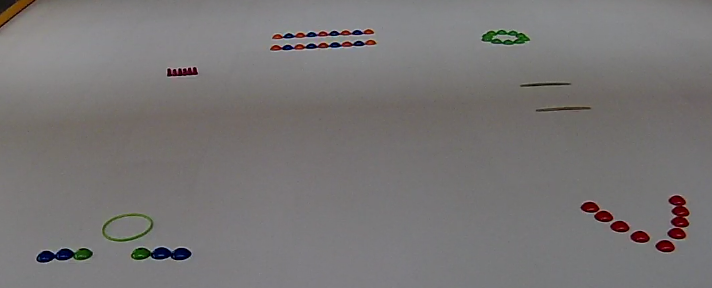 Activité n°3 : jeux du petit train ou ronde danser (voir dossier régle du jeu) (ex :jean petit qui danse,  il court…le furet,..)BUT: Se laisser tirer sans lâcher la file.CONSIGNES :"Vous partez de votre gare en vous tenant par la taille, vous vous déplacez librement sur la patinoire, sans jamais vous lâcher, puis vous revenez à la gare" "A chaque passage à la gare, vous changer de locomotive, celui qui était locomotive devenant dernier wagon"ADAPTATIONS ET VARIANTES :-Le premier peut s'appuyer sur un cône ou une crosse.-Un parcours peut être imposé.-Les équipes peuvent faire la course.II – Phase d’apprentissageActivité n°2 : Les jeux ateliersJeu atelier n°1 : Le freinage :Je ralentis et je m’arrête en chasse neige (proximité de la balustrade)Jeu atelier n°2  Impulsion :Je passe par-dessus un objetJeu atelier n°3  Rotation :Je rentre dans le cerceau et  je tourne en marchantJeu atelier n°4  Propulsion :Je me place dans le cerceau, et je le fait avancer en le poussant avec mes patins.Jeu atelier n°5  L’équilibre :Je pousse et je glisse les pieds le plus rapproché possible entre deux lignesActivité n°2 : le parcoursConsigne : 1-Je rentre dans le cerceau et je le fais avancer jusqu’aux plots.2-Je pousse et je glisse les pieds bien rapprochés entre les 2 lignes.3-Je rentre dans le cerceau je fais un tour en marchant dans le premier dans le sens des aiguilles d’une montre, ensuite je vais dans le deuxième cerceau et je tourne dans l’autre sens.4-Je passe par-dessus l’obstacle5-Et je reviens m’arrêter en chasse neige.Activité n°3 : jeux du petit train ou ronde danser (voir dossier régle du jeu) (ex :jean petit qui danse,  il court…le furet,..)BUT: Se laisser tirer sans lâcher la file.CONSIGNES :"Vous partez de votre gare en vous tenant par la taille, vous vous déplacez librement sur la patinoire, sans jamais vous lâcher, puis vous revenez à la gare" "A chaque passage à la gare, vous changer de locomotive, celui qui était locomotive devenant dernier wagon"ADAPTATIONS ET VARIANTES :-Le premier peut s'appuyer sur un cône ou une crosse.-Un parcours peut être imposé.-Les équipes peuvent faire la course.II – Phase d’apprentissageActivité n°2 : Les jeux ateliersJeu atelier n°1 : Le freinage :Je ralentis et je m’arrête en chasse neige (proximité de la balustrade)Jeu atelier n°2  Impulsion :Je passe par-dessus un objetJeu atelier n°3  Rotation :Je rentre dans le cerceau et  je tourne en marchantJeu atelier n°4  Propulsion :Je me place dans le cerceau, et je le fait avancer en le poussant avec mes patins.Jeu atelier n°5  L’équilibre :Je pousse et je glisse les pieds le plus rapproché possible entre deux lignesActivité n°2 : le parcoursConsigne : 1-Je rentre dans le cerceau et je le fais avancer jusqu’aux plots.2-Je pousse et je glisse les pieds bien rapprochés entre les 2 lignes.3-Je rentre dans le cerceau je fais un tour en marchant dans le premier dans le sens des aiguilles d’une montre, ensuite je vais dans le deuxième cerceau et je tourne dans l’autre sens.4-Je passe par-dessus l’obstacle5-Et je reviens m’arrêter en chasse neige.Activité n°3 : jeux du petit train ou ronde danser (voir dossier régle du jeu) (ex :jean petit qui danse,  il court…le furet,..)BUT: Se laisser tirer sans lâcher la file.CONSIGNES :"Vous partez de votre gare en vous tenant par la taille, vous vous déplacez librement sur la patinoire, sans jamais vous lâcher, puis vous revenez à la gare" "A chaque passage à la gare, vous changer de locomotive, celui qui était locomotive devenant dernier wagon"ADAPTATIONS ET VARIANTES :-Le premier peut s'appuyer sur un cône ou une crosse.-Un parcours peut être imposé.-Les équipes peuvent faire la course.II – Phase d’apprentissageActivité n°2 : Les jeux ateliersJeu atelier n°1 : Le freinage :Je ralentis et je m’arrête en chasse neige (proximité de la balustrade)Jeu atelier n°2  Impulsion :Je passe par-dessus un objetJeu atelier n°3  Rotation :Je rentre dans le cerceau et  je tourne en marchantJeu atelier n°4  Propulsion :Je me place dans le cerceau, et je le fait avancer en le poussant avec mes patins.Jeu atelier n°5  L’équilibre :Je pousse et je glisse les pieds le plus rapproché possible entre deux lignesActivité n°2 : le parcoursConsigne : 1-Je rentre dans le cerceau et je le fais avancer jusqu’aux plots.2-Je pousse et je glisse les pieds bien rapprochés entre les 2 lignes.3-Je rentre dans le cerceau je fais un tour en marchant dans le premier dans le sens des aiguilles d’une montre, ensuite je vais dans le deuxième cerceau et je tourne dans l’autre sens.4-Je passe par-dessus l’obstacle5-Et je reviens m’arrêter en chasse neige.Activité n°3 : jeux du petit train ou ronde danser (voir dossier régle du jeu) (ex :jean petit qui danse,  il court…le furet,..)BUT: Se laisser tirer sans lâcher la file.CONSIGNES :"Vous partez de votre gare en vous tenant par la taille, vous vous déplacez librement sur la patinoire, sans jamais vous lâcher, puis vous revenez à la gare" "A chaque passage à la gare, vous changer de locomotive, celui qui était locomotive devenant dernier wagon"ADAPTATIONS ET VARIANTES :-Le premier peut s'appuyer sur un cône ou une crosse.-Un parcours peut être imposé.-Les équipes peuvent faire la course.II – Phase d’apprentissageActivité n°2 : Les jeux ateliersJeu atelier n°1 : Le freinage :Je ralentis et je m’arrête en chasse neige (proximité de la balustrade)Jeu atelier n°2  Impulsion :Je passe par-dessus un objetJeu atelier n°3  Rotation :Je rentre dans le cerceau et  je tourne en marchantJeu atelier n°4  Propulsion :Je me place dans le cerceau, et je le fait avancer en le poussant avec mes patins.Jeu atelier n°5  L’équilibre :Je pousse et je glisse les pieds le plus rapproché possible entre deux lignesActivité n°2 : le parcoursConsigne : 1-Je rentre dans le cerceau et je le fais avancer jusqu’aux plots.2-Je pousse et je glisse les pieds bien rapprochés entre les 2 lignes.3-Je rentre dans le cerceau je fais un tour en marchant dans le premier dans le sens des aiguilles d’une montre, ensuite je vais dans le deuxième cerceau et je tourne dans l’autre sens.4-Je passe par-dessus l’obstacle5-Et je reviens m’arrêter en chasse neige.Activité n°3 : jeux du petit train ou ronde danser (voir dossier régle du jeu) (ex :jean petit qui danse,  il court…le furet,..)BUT: Se laisser tirer sans lâcher la file.CONSIGNES :"Vous partez de votre gare en vous tenant par la taille, vous vous déplacez librement sur la patinoire, sans jamais vous lâcher, puis vous revenez à la gare" "A chaque passage à la gare, vous changer de locomotive, celui qui était locomotive devenant dernier wagon"ADAPTATIONS ET VARIANTES :-Le premier peut s'appuyer sur un cône ou une crosse.-Un parcours peut être imposé.-Les équipes peuvent faire la course.5 Groupes qui pratiqueront à tour de rôle les 5 jeux ateliers. Consigne : « déplacez-vous d’un atelier à l’autre en respectant les consignesEquilibre / Propulsion / Rotation / Impulsion/ ArrêtGroupe entier (ou 2 groupe et du coup 2 parcours identique si gros effectif)Faire partir un enfant à chaque fois que le premier ou 2ème obstacle a été franchi.Petits groupes de 2, 3, ou 4, qui se placent en file indienne Placer des cônes représentant les gares de chaque groupeEquilibre / Propulsion / Rotation / Arrêt5 Groupes qui pratiqueront à tour de rôle les 5 jeux ateliers. Consigne : « déplacez-vous d’un atelier à l’autre en respectant les consignesEquilibre / Propulsion / Rotation / Impulsion/ ArrêtGroupe entier (ou 2 groupe et du coup 2 parcours identique si gros effectif)Faire partir un enfant à chaque fois que le premier ou 2ème obstacle a été franchi.Petits groupes de 2, 3, ou 4, qui se placent en file indienne Placer des cônes représentant les gares de chaque groupeEquilibre / Propulsion / Rotation / Arrêt5 Groupes qui pratiqueront à tour de rôle les 5 jeux ateliers. Consigne : « déplacez-vous d’un atelier à l’autre en respectant les consignesEquilibre / Propulsion / Rotation / Impulsion/ ArrêtGroupe entier (ou 2 groupe et du coup 2 parcours identique si gros effectif)Faire partir un enfant à chaque fois que le premier ou 2ème obstacle a été franchi.Petits groupes de 2, 3, ou 4, qui se placent en file indienne Placer des cônes représentant les gares de chaque groupeEquilibre / Propulsion / Rotation / ArrêtAménagement :Plots ou phoques ou adhésif pour délimiter des zones d’activitésUn pont ou 2 phoquescerceauxMobilier pédagogique : chaises, phoques, plots, cerceaux…Plots pour délimiter les gares15’II – Phase de réinvestissement Situation : Les balles brulantesBUT : Au bout des 2 minutes de jeu, avoir le moins de balles dans son camp.Les joueurs lancent dans le camp adverse toutes les balles qui sont dans leur campLes contrôleurs comptent le nombre de balles dans chaque camp à la fin du jeu, et désignent l’équipe qui a gagné.II – Phase de réinvestissement Situation : Les balles brulantesBUT : Au bout des 2 minutes de jeu, avoir le moins de balles dans son camp.Les joueurs lancent dans le camp adverse toutes les balles qui sont dans leur campLes contrôleurs comptent le nombre de balles dans chaque camp à la fin du jeu, et désignent l’équipe qui a gagné.II – Phase de réinvestissement Situation : Les balles brulantesBUT : Au bout des 2 minutes de jeu, avoir le moins de balles dans son camp.Les joueurs lancent dans le camp adverse toutes les balles qui sont dans leur campLes contrôleurs comptent le nombre de balles dans chaque camp à la fin du jeu, et désignent l’équipe qui a gagné.II – Phase de réinvestissement Situation : Les balles brulantesBUT : Au bout des 2 minutes de jeu, avoir le moins de balles dans son camp.Les joueurs lancent dans le camp adverse toutes les balles qui sont dans leur campLes contrôleurs comptent le nombre de balles dans chaque camp à la fin du jeu, et désignent l’équipe qui a gagné.II – Phase de réinvestissement Situation : Les balles brulantesBUT : Au bout des 2 minutes de jeu, avoir le moins de balles dans son camp.Les joueurs lancent dans le camp adverse toutes les balles qui sont dans leur campLes contrôleurs comptent le nombre de balles dans chaque camp à la fin du jeu, et désignent l’équipe qui a gagné..Former 3 équipes, 2 qui jouent et la 3éme compte et note les points. Chaque équipe rencontre une fois les 2 autres.(3 partie : A, B compté par C                 B, C compté par A                 C, A compté par B)Equilibre / Propulsion / Rotation / Impulsion/ Arrêt.Former 3 équipes, 2 qui jouent et la 3éme compte et note les points. Chaque équipe rencontre une fois les 2 autres.(3 partie : A, B compté par C                 B, C compté par A                 C, A compté par B)Equilibre / Propulsion / Rotation / Impulsion/ Arrêt.Former 3 équipes, 2 qui jouent et la 3éme compte et note les points. Chaque équipe rencontre une fois les 2 autres.(3 partie : A, B compté par C                 B, C compté par A                 C, A compté par B)Equilibre / Propulsion / Rotation / Impulsion/ ArrêtPrévoir une balle par joueurUn banc ou un filet bas sépare les 2 camps5’III – Bilan des apprentissagesEchange sur ce que l’on a vécu, ce que l’on a apprisIII – Bilan des apprentissagesEchange sur ce que l’on a vécu, ce que l’on a apprisIII – Bilan des apprentissagesEchange sur ce que l’on a vécu, ce que l’on a apprisIII – Bilan des apprentissagesEchange sur ce que l’on a vécu, ce que l’on a apprisIII – Bilan des apprentissagesEchange sur ce que l’on a vécu, ce que l’on a apprisGroupe classeFavorise l’expression de tousFavorise l’expression de tousgrande affichemarqueurBilan de la séance :Bilan de la séance :Bilan de la séance :Bilan de la séance :Bilan de la séance :Bilan de la séance :Bilan de la séance :Bilan de la séance :Bilan de la séance :Bilan de la séance :120’120’120’120’120’120’120’120’120’120’